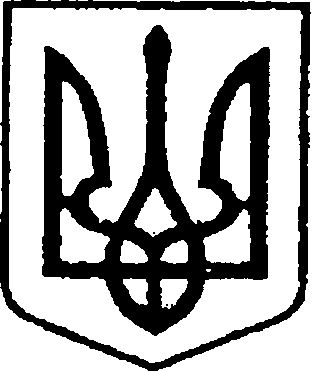 УКРАЇНАЧЕРНІГІВСЬКА ОБЛАСТЬМІСТО НІЖИНМ І С Ь К И Й  Г О Л О В А  Р О З П О Р Я Д Ж Е Н Н Явід  30 жовтня 2019 р.		          м. Ніжин		                                №283Про оголошення Подякміського голови 	Відповідно до статей 42, 59 Закону України «Про місцеве самоврядування в Україні», статті 38 Регламенту виконавчого комітету Ніжинської міської ради Чернігівської області VІІ скликання, затвердженого рішенням виконавчого комітету Ніжинської міської ради Чернігівської області VІІ скликання від 11.08.2016 р. №220, розпорядження міського голови від 15.04.2015 р. №47 «Про встановлення заохочувальних відзнак міського голови та затвердження Положення про них»: 1.Оголосити Подяку міського голови з нагоди ювілею:1.1.Шубіній Наталії Федорівні – начальнику відділу планування доходів та аналізу виконання бюджету фінансового управління Ніжинської міської ради;1.2.Герасимчик Наталії Іванівні – начальнику відділу бухгалтерського обліку та звітності, головному бухгалтеру управління праці та соціального захисту населення Ніжинської міської ради;1.3.Трошиній Анастасії Сергіївні – головному спеціалісту сектора ведення реєстру територіальної громади міста відділу квартирного обліку, приватизації житла та ведення реєстру територіальної громади виконавчого комітету Ніжинської міської ради.	Підстава: службова записка начальника відділу з питань організації діяльності міської ради та її виконавчого комітету апарату виконавчого комітету Ніжинської міської ради Долі О.В. від 29.10.2019р.2.Відділу бухгалтерського обліку апарату виконавчого комітету Ніжинської міської ради (Єфіменко Н.Є.)  забезпечити виконання цього рішення у частині видачі бланку Подяки та рамки.3.Відділу юридично-кадрового забезпечення апарату виконавчого комітету Ніжинської міської ради (Лега В. О.) забезпечити оприлюднення цього розпорядження на сайті Ніжинської міської ради протягом п’яти робочих днів з дати прийняття.                      4.Контроль за виконанням цього розпорядження залишаю за собою.Міський голова 						                              А. В. Лінник